Pán života a smrti povolal k sebe do večnosti otca, manžela, starého otca, švagra, strýka...Matúša Bukovana,ktorý usnul v Pánovi vo veku 83 rokov zaopatrený svätými sviatosťami dňa 18.10.2019. Za dar života nášho zosnulého poďakujeme Pánu Bohu slávením svätej omše 21. októbra 2019 o 14.00 hod. vo farskom kostole sv. Žofie, po ktorej budú pokračovať pohrebné obrady na cintoríne v Strečne.Sedembolestná Panna Mária, oroduj za jeho dušu.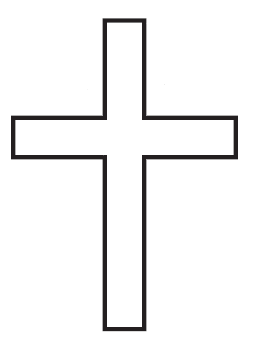 Veď pre mňa žiť je Kristus a zomrieť zisk.Flp 1,21